HandebolO handebol (ou andebol) é um esporte coletivo que envolve passes de bola com as mãos.Praticado entre duas equipes, o nome dessa modalidade esportiva é proveniente da língua inglesa, visto que hand significa “mão”.A bola do handebol é feita de couro e para as equipes masculinas ela possui um diâmetro maior.Sendo assim, para homens ela tem 58,4 cm de circunferência e massa de 453,6 gramas. Já para mulheres, ela tem 56,4 cm de circunferência e massa de 368,5 gramas.Partida de Handebol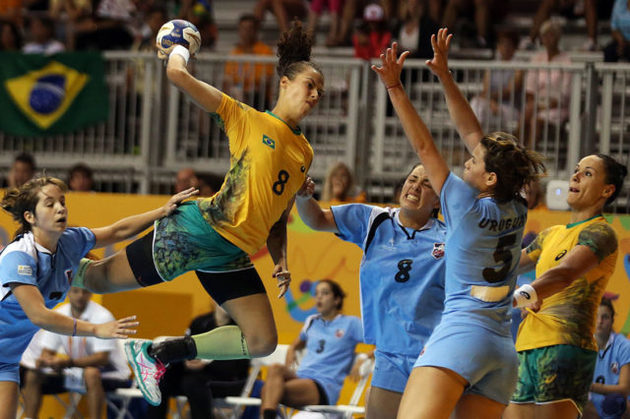 OrigemO handebol foi criado pelo em 1919 pelo atleta e professor de educação física alemão Karl Schelenz (1890-1956).Nesse ano, ele e outros parceiros de trabalho reformularam um esporte para deficientes visuais chamado de torball.Karl Schelenz, criador do handebol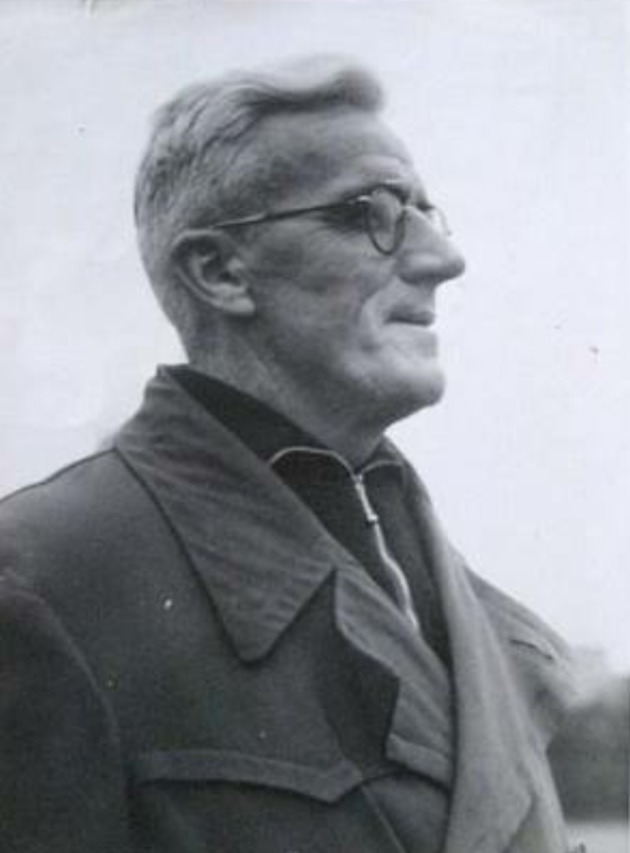 HistóriaDesde sua criação, o handebol tal qual o conhecemos hoje sofreu algumas modificações. O local de jogo, por exemplo, era ao ar livre (em gramados) e os espaços eram menores.Agora, o esporte é executado em quadras fechadas de 40 por 20 metros. Além disso, no início o handebol era um jogo exclusivo para mulheres.Mais tarde e com sua inclusão nos esportes olímpicos, ele passou a ser jogado por ambos os sexos.Como foi criado por um alemão, ele começou a ser jogado em Berlim, na Alemanha durante a primeira guerra mundial.No entanto, não demorou muito para que ele se difundisse pela Europa e ainda, para outras partes do mundo.Outro fator que o diferencia de sua origem é pelo número de jogadores. Quando foi criado, ele continha um total de 22 jogadores, ou seja, 11 em cada equipe. Hoje o número foi reduzido para 14 no total (7 jogadores em cada equipe).No final dos anos 30 o handebol passou a ser um esporte oficial Jogos Olímpicos de Berlim. Nesse momento, o jogo ainda era disputado por duas equipes de 11 jogadores cada.Com as novas mudanças (jogadores e espaço), ele passou a fazer parte dos jogos olímpicos a partir de 1972.Além disso, o esporte se espalhou pelo mundo e atualmente encontramos diversas competições que ocorrem a nível nacional e internacional. Merece destaque o Campeonato Mundial de Handebol nas categorias feminina e masculina.Em 1999 foi fundada a Federação Internacional de Handebol com sede na Basileia, Suíça. Esse órgão é responsável pelo esporte a nível mundial.Nos dias de hoje, o handebol é praticado em mais de 180 países do mundo.Handebol no BrasilNo Brasil, o handebol passou a ser reconhecido a partir dos anos 30. Em 1940 foi fundada em São Paulo a Federação Paulista de Handebol. Esse momento foi um importante passo para a consolidação do esporte no país.Em 1979 foi fundada a Confederação Brasileira de Handebol (CBHb) com sede na cidade de Aracaju (Sergipe). Esse órgão é responsável pelos eventos de handebol que ocorrem no país.Atualmente diversos estados possuem equipes de Handebol com destaques para São Paulo, Minas Gerais, Rio de Janeiro e Paraná.Mesmo que o handebol tenha certa representatividade no país, esse esporte ainda é o menos praticado em relação ao futebol, vôlei, basquete, etc.Handebol FemininoNos jogos pan-americanos de 1999, que teve lugar no Canadá, a seleção feminina conquistou a medalha de ouro. Com isso, a equipe foi classificada para os jogos Olímpicos de Sidney (Austrália) no ano 2000.Em 2013, ocorreu na Sérvia o campeonato feminino mundial de Handebol. Novamente, a seleção brasileira foi campeã.Seleção brasileira feminina de handebol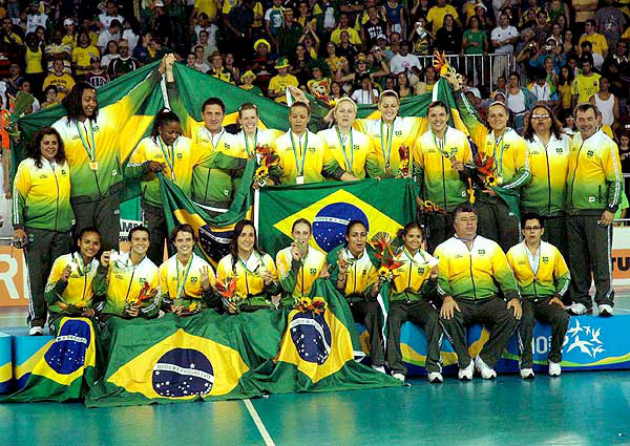 Fundamentos do HandebolOs principais fundamentos do handebol são:Dividido em dois tempos de 30 minutos cada;Possui um intervalo de 10 minutos entre cada etapa;Existem dois árbitros e um cronometrista;O jogo envolve dribles, passes e recepção de bola entre os jogadores;O arremesso é uma técnica muito utilizada para fazer gols;A maneira de segurar a bola no jogo é chamada de "empunhadura".Regras do HandebolO objetivo do handebol é fazer gols. Portanto, ganha a equipe que fizer mais gols. Para isso, a habilidade e a rapidez dos jogadores favorecem o resultado final.Quando a bola está na mão do jogador, ele pode dar até três passos até arremessá-la para outro.Isso também vale para o tempo, ou seja, cada jogador pode permanecer com ela nas mãos durante 3 segundos. Isso faz com que o handebol seja um jogo bem dinâmico.FaltasAs faltas são cometidas quando há toque de bola com os pés ou outras partes do corpo. Também é considerado falta se um jogador tentar arrancar a bola das mãos de outro.Além disso, e dependendo da gravidade da agressão entre jogadores, ocorre falta. Assim, empurrões, chutes, cotoveladas, são consideradas faltas. Como no futebol, há o cartão amarelo e vermelho dado pelo árbitro.Cartão AmareloO cartão amarelo serve como uma advertência ao jogador que cometeu alguma falta. No total, ele não pode receber mais de três cartões amarelos durante um jogo.Se isso acontecer, ele é desclassificado. Em resumo, três amarelos, equivalem a um vermelho. No segundo cartão amarelo, o jogador sai da quadra por 2 minutos de jogo.Cartão VermelhoO cartão vermelho é dado pelo árbitro quando o jogador comete uma falta mais grave. Por recebê-lo, ele está fora do jogo e a equipe fica com um jogador a menos durante dois minutos.Passado esse tempo, outro jogador pode entrar na quadra. O cartão vermelho indica, portanto, a expulsão do jogador.QuadraA quadra de handebol possui 40 por 20 metros. De cada lado, estão os respectivos gols que medem 2 por 3 metros. O piso é geralmente de madeira envernizada, ou ainda, emborrachado.Ilustração da quadra de handebol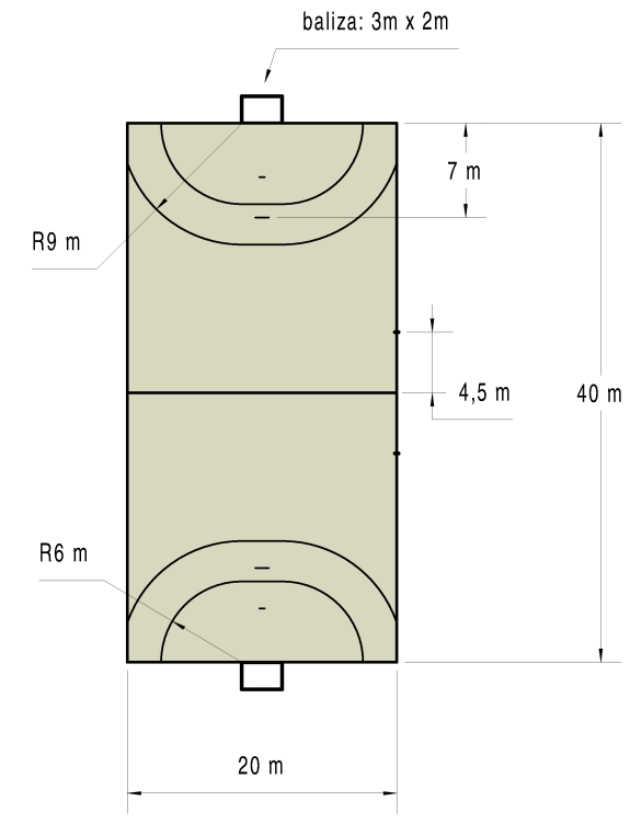 JogadoresO handebol apresenta duas equipes de 7 jogadores cada. Desses 7 um deles será o goleiro do time. Interessante notar que ele é o único jogador em que pode encostar os pés na bola, sem que seja considerado falta.CuriosidadeAlém do handebol de salão, a prática na praia começou a se expandir a partir da década de 80. Ainda que sejam semelhantes, no handebol de praia o tempo total de partida é de 20 minutos. Portanto, são duas partidas de 10 minutos cada e um intervalo de 5 minutos.